20.1(streda)PEOV:Farba v prírode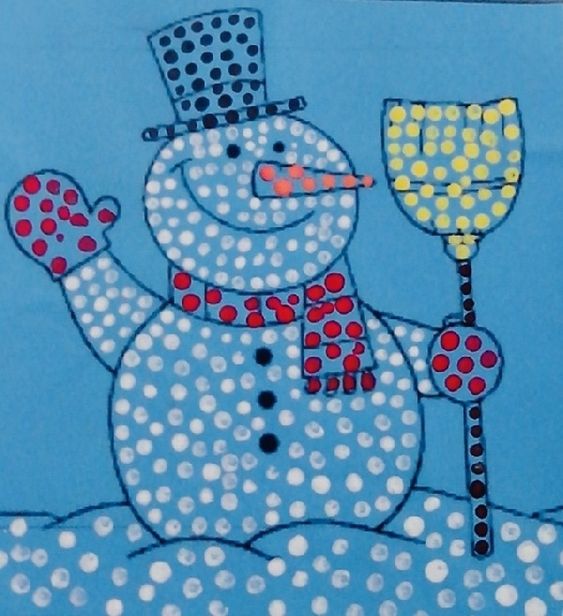 